VABILO NA POHOD S  SVETILKAMISpoštovani starši,še nekaj  dni nas loči, ko bomo  stopili  v praznični mesec december, zato vas v četrtek, 5. 12. 2019  ob 16.45. uri,  vabimo na POHOD S SVETILKAMI.Zberemo se pred vrtcem, prižgemo svetilke in se odpravimo na kratek pohod od vrtca, po sprehajalni poti  na prizorišče   MIKLAVŽEGA  SEJMA.Lepo povabljeni,Vaši otroci in strokovne delavke vrtca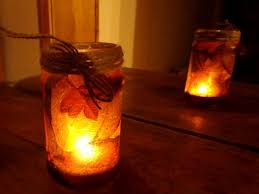 